ПОСТАНОВЛЕНИЕ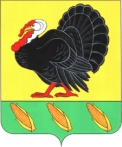 АДМИНИСТРАЦИИ ХОПЕРСКОГО СЕЛЬСКОГО ПОСЕЛЕНИЯТИХОРЕЦКОГО РАЙОНАот 02 марта 2015 года                                                                                           № 25станица ХоперскаяО внесении изменений в постановление администрации Хоперского сельского поселения Тихорецкого района от 23 января 2009 года № 16 «Об образовании штаба по взаимодействию в области организации участия граждан в охране общественного порядка, профилактике безнадзорности и правонарушений несовершеннолетних на территории Хоперского сельского поселения Тихорецкого района»    В связи с организационно-кадровыми изменениями членов штаба по взаимодействию в области организации участия граждан в охране общественного порядка, профилактике безнадзорности и правонарушений несовершеннолетних на территории Хоперского сельского поселения Тихорецкого района, п о с т а н о в л я ю:   1.Внести в постановление администрации Хоперского сельского поселения Тихорецкого района от 23 января 2009 года № 16 «Об образовании штаба по взаимодействию в области организации участия граждан в охране общественного порядка, профилактике безнадзорности и правонарушений несовершеннолетних на территории Хоперского сельского поселения Тихорецкого района» (с изменениями от 24 февраля 2014 года № 23), изложив пункт 1 в следующей редакции: «1. Образовать штаб по взаимодействию в области организации участия граждан в охране общественного порядка, профилактике безнадзорности и правонарушений несовершеннолетних на территории Хоперского сельского поселения Тихорецкого района (далее - штаб) в следующем составе:Члены штаба  2.Обнародовать настоящее постановление в установленном порядке.             3.Постановление вступает в силу со дня его подписания.Глава Хоперского сельского поселения Тихорецкого района                                                          С.Ю.ПисановПисанов Сергей Юрьевич                      -глава Хоперского сельского поселения Тихорецкого района, председатель штаба;Афанасенко Инга Анатольевна                      -начальник общего отдела администрацииХоперского сельского поселения Тхорецкого района, заместитель председателя штабаДеловаСветлана Александровна             -специалист II категории администрации Хоперского сельского поселения, секретарь штабаСадковская Елена Федоровна-заведующая муниципального бюджетного дошкольного образовательного учреждения  детский сад №35 «Ручеёк» ст.Хоперской МО  Тихорецкий район (по согласованию);Вощанко Ирина Сергеевна-директор муниципального учреждения «Сельский Дом культуры Хоперского сельского поселения Тихорецкого района» (по согласованию);Захаров Валерий Константинович- заведующий Хоперской амбулаторией(по согласованию);Жорник  Тимофей Александрович-начальник штаба ДНД (по согласованию).»